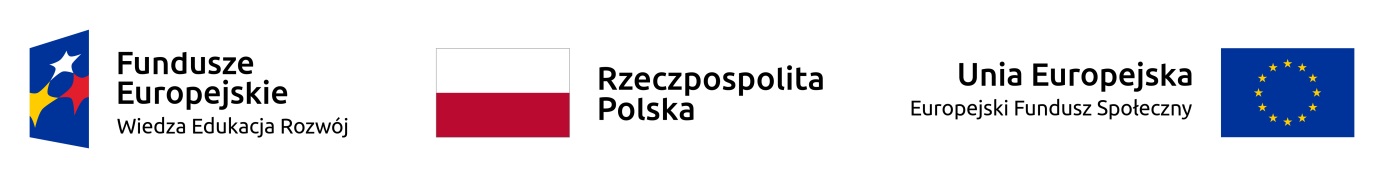 znak sprawy: 42/BZP/2022					               Kraków, 16.12.2022 r.dotyczy:	postępowania o udzielenie zamówienia publicznego w trybie podstawowym bez przeprowadzenia negocjacji na podstawie art. 275 pkt 1 ustawy na budowę szybu windowego wraz z montażem dźwigu dla niepełnosprawnych, przebudową fragmentu budynku oraz remont pomieszczeń sanitarnych w budynku IGNATIANUM przy ul. Kopernika 26 w ramach Projektu: Akademia Ignatianum w Krakowie uczelnią dostępną dla osób z niepełnosprawnościami  w ramach Programu Operacyjnego Wiedza Edukacja Rozwój 2014-2020Na podstawie art. 253 ust. 1 ustawy z dnia 11 września 2019 r. – Prawo zamówień publicznych (tj. Dz. U. 2022 poz. 1710 z późn. zm.) (dalej ustawa), Zamawiający - Akademia Ignatianum w Krakowie z siedzibą w (31-501) Krakowie przy ul. Kopernika 26 informuje, że w postępowaniu o udzielenie zamówienia publicznego w trybie podstawowym bez przeprowadzenia negocjacji na budowę szybu windowego wraz z montażem dźwigu dla niepełnosprawnych, przebudowąfragmentu budynku oraz remont pomieszczeń sanitarnych w budynku IGNATIANUM przy ul. Kopernika 26 w ramach Projektu: Akademia Ignatianum w Krakowie uczelnią dostępną dla osób 
z niepełnosprawnościami  w ramach Programu Operacyjnego Wiedza Edukacja Rozwój 2014-2020 zostało złożonych 5 ofert:Zamawiający na podstawie art. 252 ust. 1 ustawy w związku z art. 242 ust. 1 pkt 1 ustawy dokonał wyboru najkorzystniejszej oferty.Jako najkorzystniejsza została wybrana oferta złożona przez INTERO SERWIS Sp. z o.o., ul. Gustawa Daniłowskiego 6/76; 01-833 Warszawa, która uzyskała największą liczbę punktów.Zamawiający informuje, że na podstawie art. 226 ust. 1 pkt 1 ustawy, odrzucił  ofertę złożoną przez Wykonawcę – WINDY WIPRO Spółka z ograniczoną odpowiedzialnością, Kokotów 942, 32-002 Węgrzce Wielkie.W części XII SWZ Zamawiający wskazał termin składania ofert do godz. 11.00. Złożenie oferty zostało oznaczone przez system na godzinę 11:00:12, czyli na czas po zakończeniu przyjmowania ofert w postępowaniu. Prawidłowo przesłana oferta powinna zostać złożona do godziny 11:00. Po wybiciu dokładnego czasu kończy się przyjmowanie ofert. W związku z powyższym oferta została zakwalifikowana jako złożona po czasie, a Zamawiający był obowiązany ofertę odrzucić. 								Prorektor AIK							prof. dr hab. Andrzej Paweł BieśINFORMACJA O WYBORZENAJKORZYSTNIEJSZEJ OFERTYORAZODRZUCENIU OFERTY ZŁOŻONEJ PO TERMINIE SKŁADANIA OFERTAkademia Ignatianum w Krakowie 31-501 Kraków ul. Kopernika 26lpFirma i adres Wykonawcyw kryterium:w kryterium:łączniepkt z uwzględnieniem wag kryteriówlpFirma i adres Wykonawcycena[waga 60%]pktokres gwarancji i rękojmi[waga 40%]pktłączniepkt z uwzględnieniem wag kryteriów1Konsorcjum firm:Lider - Stambud Sp. z o.o.Partner: 2K-Budownictwo spółka z ograniczoną odpowiedzialnością sp.k.ADRES: Lider: ul. Św. Wojciecha 89, 32-085 ModlnicaPartner: ul. . Św. Wojciecha 89, 32-085 ModlnicaLider NIP: 944 17 83 415, REGON: 351478534Partner NIP: 944 224 73 11, REGON: 12322272249,622069,202Przedsiębiorstwo Usługowo Produkcyjne „Unibud” sp. z o.o., ul. Jana Pawła II 42, 34-600 LimanowaNIP: 737 000 37 7335,554075,553 INTERO SERWIS Sp. z o.o., ul. Gustawa Daniłowskiego 6/76; 01-833 Warszawa NIP: 72315880896028884Budownictwo i Zarządzanie Tomasz Francuz sp. z o.o. ul. Jurka Bitschana 6, 31-410 Kraków NIP: 945225352054,302074,305WINDY WIPRO Spółka z ograniczoną odpowiedzialnością Kokotów 942, 32-002 Węgrzce Wielkieoferta odrzuconana podst. art. 226 ust. 1 pkt 1oferta odrzuconana podst. art. 226 ust. 1 pkt 1oferta odrzuconana podst. art. 226 ust. 1 pkt 1